		Frozen In Time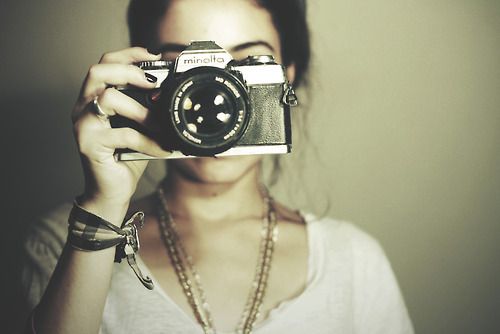 It is a well-known fact that cameras have been used to document and capture memories we create throughout life. Whether it be a family tradition, a vacation, a birthday, or a graduation, these are moments we want to re-tell and cherish forever. Some of our homes are painted with picture frames everywhere, and some are neatly organized into albums. But there is always that one photo that if you were to share, you’d have a special story to go with it. Find a photo that has a story to go with it from your memories or life. The photo should be of significance to you and not just another birthday picture. You want to be able to write the memory of the photo, using senses, emotions, description, etc.You will need to:Find a photo and bring it in.Write a 250-word piece about the memory in the photo.Describe what is happening or happened when the photo took place.(1 paragraph)Describe the senses (sight, sound, smell, hear, taste, touch) of that memory.(1 paragraph)Describe the emotions of the particular moment, or memory.(1 paragraph)End your writing telling readers why that moment was significant and how it makes you feel NOW remembering it.(1 paragraph)**Remember! Find a photo that sparks EMOTION, a photo that makes you happy, sad, proud, or that makes you laugh or cry!Memories are special, let’s share them and carry on their legacy!Have fun!See Rubric for grading scheme.